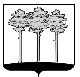 ГОРОДСКАЯ  ДУМА  ГОРОДА  ДИМИТРОВГРАДАУльяновской областиР Е Ш Е Н И Ег.Димитровград   27  декабря  2017  года                                                             №  75/898  .                                   Об утверждении Плана работы Городской Думы города Димитровграда Ульяновской области на I квартал 2018 годаРуководствуясь частью 4 статьи 8 Регламента Городской Думы города Димитровграда Ульяновской области, Городская Дума города Димитровграда Ульяновской области второго созыва решила:1. Утвердить План работы Городской Думы города Димитровграда Ульяновской области на I квартал 2018 года, согласно приложению к настоящему решению.2. Установить, что настоящее решение и План работы Городской Думы города Димитровграда Ульяновской области на I квартал 2018 года подлежат официальному опубликованию и размещению в информационно-телекоммуникационной сети «Интернет» на официальном сайте Городской Думы города Димитровграда Ульяновской области (www.dumadgrad.ru).3. Контроль исполнения настоящего решения возложить на Главу города Димитровграда Ульяновской области Кошаева А.М.Глава города ДимитровградаУльяновской области	А.М.КошаевПриложение к решению Городской Думы города Димитровграда Ульяновской области второго созыва от 27.12.2017 №75/898ПЛАНработы Городской Думы города ДимитровградаУльяновской области второго созыва на I квартал 2018 года(январь - март)Приложение 1к Плану работы Городской Думы города ДимитровградаУльяновской области на I квартал 2018 годаПЛАНнормотворческой  деятельности Городской Думы города Димитровграда Ульяновской области на I полугодие 2018 годаПриложение 2к Плану работы Городской Думы города Димитровграда Ульяновской области на I квартал 2018 годаГрафик приёма избирателей депутатами Городской Думы города Димитровграда Ульяновской области второго созыва, избранными по одномандатным избирательным округам, в первом квартале 2018 года   График приёма избирателей депутатами Городской Думы города Димитровграда Ульяновской области второго созыва, избранными по единому избирательному округу, в первом квартале 2018 года   №п/пДата,срокиНаименование мероприятияОтветственныйIОчередные заседания Городской ДумыОчередные заседания Городской ДумыОчередные заседания Городской Думы1.1.31.01.201828.02.201828.03.2018О проекте решения «О внесении изменений и дополнений в Устав муниципального образования «Город Димитровград» Ульяновской области, принятый решением Городской Думы города Димитровграда Ульяновской области второго созыва от 29.06.2016 №46/556» Уставная комиссияКомитет по социальной политике и местному самоуправлению1.2.31.01.201828.02.201828.03.2018О назначении публичных слушаний по проекту решения Городской Думы города Димитровграда Ульяновской области второго созыва «О внесении изменений и дополнений в Устав муниципального образования «Город Димитровград» Ульяновской области, принятый решением Городской Думы города Димитровграда Ульяновской области второго созыва от 29.06.2016 №46/556»Уставная комиссияКомитет по социальной политике и местному самоуправлению1.3.31.01.201828.02.201828.03.2018Об утверждении Порядка учета предложений по проекту решения Городской Думы города Димитровграда Ульяновской области «О внесении изменений и дополнений в Устав муниципального образования «Город Димитровград» Ульяновской области, принятый решением Городской Думы города Димитровграда Ульяновской области второго созыва от 29.06.2016 №46/556» и участия граждан в его обсужденииУставная комиссияКомитет по социальной политике и местному самоуправлению1.4.31.01.201828.02.201828.03.2018О внесении изменений и дополнений в Устав муниципального образования «Город Димитровград» Ульяновской области, принятый решением Городской Думы города Димитровграда Ульяновской области второго созыва от 29.06.2016 №46/556  Уставная комиссияКомитет по социальной политике и местному самоуправлению1.5.31.01.201828.02.201828.03.2018О внесении изменений в решение Городской Думы города Димитровграда Ульяновской области второго созыва от 13.12.2017 №73/879 «Об утверждении бюджета города Димитровграда Ульяновской области на 2017 год и плановый период 2018 и 2019 годов»Комитет по финансово-экономической политике и городскому хозяйству1.6.31.01.201828.02.201828.03.2018О даче согласия Комитету по управлению имуществом города Димитровграда Ульяновской области на заключение договора безвозмездного пользования недвижимым имуществом, находящимся в муниципальной собственности города Димитровграда Ульяновской области, с Автономной некоммерческой организацией «Клуб авиамоделизма и судомоделизма «Флагман»Комитет по финансово-экономической политике и городскому хозяйству1.7.31.01.201828.02.201828.03.2018О даче согласия Муниципальному бюджетному образовательному учреждению дополнительного образования детей Детско-юношеской спортивной школе «Спартак» на заключение договора безвозмездного пользования муниципальными нежилыми помещениями, закрепленными на праве оперативного управления, с Комитетом по физической культуре и спорту Администрации города Димитровграда Ульяновской областиКомитет по финансово-экономической политике и городскому хозяйству1.8.31.01.201828.02.201828.03.2018О внесении изменений в решение Городской Думы города Димитровграда  Ульяновской области второго созыва от 29.09.2017 №16/195 даче согласия Муниципальному бюджетному общеобразовательному учреждению «Средняя школа №9 города Димитровграда Ульяновской области» на заключение договора безвозмездного пользования нежилыми помещениями, закрепленными на праве оперативного управления, с Муниципальным бюджетным учреждением культуры «Централизованная библиотечная система г.Димитровграда»Комитет по финансово-экономической политике и городскому хозяйству1.9.31.01.201828.02.201828.03.2018Об итогах реализации Комитетом по управлению имуществом города Димитровграда Ульяновской области полномочий по решению вопросов местного значения в 2017 годуКомитет по финансово-экономической политике и городскому хозяйству1.10.31.01.201828.02.201828.03.2018Об итогах реализации Комитетом по жилищно-коммунальному комплексу Администрации города Димитровграда полномочий по решению вопросов местного значения в 2017 годуКомитет по финансово-экономической политике и городскому хозяйству1.11.31.01.201828.02.201828.03.2018Об итогах реализации Администрацией города Димитровграда полномочий в сфере градостроительной деятельности по решению вопросов местного значения в 2017 годуКомитет по финансово-экономической политике и городскому хозяйству1.12.31.01.201828.02.201828.03.2018Об итогах реализации Администрацией города Димитровграда полномочий в области охраны природы в 2017 годуКомитет по финансово-экономической политике и городскому хозяйству1.13.31.01.201828.02.201828.03.2018Об итогах реализации Администрацией города Димитровграда полномочий в сфере муниципального контроля в 2017 годуКомитет по финансово-экономической политике и городскому хозяйству1.14.31.01.201828.02.201828.03.2018Об итогах реализации Администрацией города Димитровграда полномочий в сфере муниципальных закупок в 2017 годуКомитет по финансово-экономической политике и городскому хозяйству1.15.31.01.201828.02.201828.03.2018Об итогах реализации Администрацией  города Димитровграда Ульяновской области полномочий в сфере финансовой, бюджетной и налоговой политики в 2017 году Комитет по финансово-экономической политике и городскому хозяйству1.16.31.01.201828.02.201828.03.2018Об итогах социально-экономического развития города Димитровграда Ульяновской области в2017 годуКомитет по финансово-экономической политике и городскому хозяйству1.17.31.01.201828.02.201828.03.2018О внесении изменений в Генеральный план города Димитровграда Ульяновской области Комитет по финансово-экономической политике и городскому хозяйству1.18.31.01.201828.02.201828.03.2018О внесении изменений в Правила землепользования и застройки города Димитровграда Ульяновской областиКомитет по финансово-экономической политике и городскому хозяйству1.19.31.01.201828.02.201828.03.2018Об итогах реализации  Управлением образования Администрации города Димитровграда полномочий по решению вопросов местного значения в 2017 годуКомитет по социальной политике и местному самоуправлению1.20.31.01.201828.02.201828.03.2018Об итогах реализации  Управлением по делам культуры и искусства Администрации города Димитровграда полномочий по решению вопросов местного значения в 2017 годуКомитет по социальной политике и местному самоуправлению1.21.31.01.201828.02.201828.03.2018Об итогах реализации Комитетом по физической культуре и спорту Администрации города Димитровграда полномочий по решению вопросов местного значения в 2017 годуКомитет по социальной политике и местному самоуправлению1.22.31.01.201828.02.201828.03.2018Об итогах реализации Администрацией города Димитровграда  полномочий в области обеспечения законности, правопорядка, охраны прав и свобод граждан в 2017 годуКомитет по социальной политике и местному самоуправлению1.23.31.01.201828.02.201828.03.2018Об итогах реализации Администрацией города Димитровграда  полномочий в области социальной поддержки отдельных категорий граждан в 2017 годуКомитет по социальной политике и местному самоуправлению1.24.31.01.201828.02.201828.03.2018Об итогах реализации Администрацией города Димитровграда  полномочий в области работы с детьми и молодежью в 2017 годуКомитет по социальной политике и местному самоуправлению1.25.31.01.201828.02.201828.03.2018О внесении изменений в Положение о порядке материально-технического и организационного обеспечения деятельности органов местного самоуправления города Димитровграда Ульяновской области, материально-технического обеспечения деятельности Территориальной избирательной комиссии муниципального образования «Город Димитровград»Комитет по социальной политике и местному самоуправлению1.26.31.01.201828.02.201828.03.2018Об установлении дополнительной меры социальной поддержки в виде частичной оплаты стоимости одного дня пребывания в лагерях, организованных образовательными организациями, осуществляющими организацию отдыха и оздоровления обучающихся в каникулярное время (с дневным пребыванием), за исключением детей-сирот, детей, находящихся в трудной жизненной ситуации, включая воспитанников специализированных учреждений для несовершеннолетних, нуждающихся в социальной реабилитации, детей, нуждающихся в оздоровлении по медицинским показаниямКомитет по социальной политике и местному самоуправлению1.27.31.01.201828.02.201828.03.2018О внесении изменений в состав Комиссии по контролю за организацией и качеством питания в учреждениях социальной сферы, расположенных на территории города Димитровграда Ульяновской областиКомитет по социальной политике и местному самоуправлению1.28.31.01.201828.02.201828.03.2018О внесении изменений в Положение о муниципальных наградах города Димитровграда Ульяновской областиКомитет по социальной политике и местному самоуправлению1.29.31.01.201828.02.201828.03.2018О присвоении МБОУ «Лицей №16» имени Юрия Юрьевича МедведковаКомитет по социальной политике и местному самоуправлению1.30.31.01.201828.02.201828.03.2018Об утверждении границ избирательных участков для проведения выборов депутатов Городской Думы города Димитровграда Ульяновской области Комитет по социальной политике и местному самоуправлению1.31.31.01.201828.02.201828.03.2018О внесении изменений в Регламент Городской Думы города Димитровграда Ульяновской области Комитет по социальной политике и местному самоуправлению1.32.31.01.201828.02.201828.03.2018Об утверждении Положения о комиссии по контролю за соблюдением Главой города Димитровграда Ульяновской области и депутатами Городской Думы города Димитровграда Ульяновской области требований  законодательства о противодействии коррупции и урегулированию конфликта интересов Комитет по социальной политике и местному самоуправлению1.33.31.01.201828.02.201828.03.2018Об утверждении состава комиссии по контролю за соблюдением Главой города Димитровграда Ульяновской области и депутатами Городской Думы города Димитровграда Ульяновской области требований  законодательства о противодействии коррупции и урегулированию конфликта интересовКомитет по социальной политике и местному самоуправлению1.34.31.01.201828.02.201828.03.2018О признании утратившими силу (отмене) решений Совета депутатов города Димитровграда Ульяновской области и Городской Думы города Димитровграда Ульяновской областиКомитет по социальной политике и местному самоуправлению1.35.31.01.201828.02.201828.03.2018О согласовании документов о награжденииКомитет по социальной политике и местному самоуправлению1.36.31.01.201828.02.201828.03.2018Об отчёте о деятельности Межмуниципального отдела Министерства внутренних дел Российской Федерации «Димитровградский» за 2017 годМО МВД РФ «Димитровградский»1.37.31.01.201828.02.201828.03.2018О состоянии законности и правопорядка на территории города Димитровграда Ульяновской области в 2017 годуПрокуратура города Димитровграда1.38.31.01.201828.02.201828.03.2018Об итогах деятельности Городской Думы города Димитровграда Ульяновской области второго созыва за 2017 годГлава города1.39.31.01.201828.02.201828.03.2018Об отчёте Главы города Димитровграда Ульяновской области о своей деятельности за 2017 год, в том числе о решении вопросов, поставленных Городской Думой города Димитровграда Ульяновской областиГлава города1.40.31.01.201828.02.201828.03.2018Об отчёте о работе Счётно-контрольной комиссии Городской Думыгорода Димитровграда Ульяновской области за 2017 годСчётно-контрольная комиссия1.41.31.01.201828.02.201828.03.2018Об утверждении муниципальных правовых актов, регламентирующих деятельность Контрольно-счётной палаты города Димитровграда Ульяновской областиСчётно-контрольная комиссияПравовой отдел аппарата Городской Думы1.42.31.01.201828.02.201828.03.2018Об утверждении Плана работы Городской Думы города Димитровграда Ульяновской области второго созыва на II квартал2018 годаГлава городаIIРабота комитетов Городской ДумыРабота комитетов Городской ДумыРабота комитетов Городской Думы2.1.По планам работы комитетовРазработка и рассмотрение муниципальных правовых актов  и вынесение их на рассмотрение Городской ДумыКомитетыГородской Думы2.2.По планам работы комитетовРассмотрение законодательных инициатив в Законодательное Собрание Ульяновской областиКомитетыГородской Думы2.3.По планам работы комитетовКонтроль за исполнением Администрацией города Димитровграда полномочий по решению вопросов местного значенияКомитетыГородской Думы2.4.По планам работы комитетовКонтроль исполнения решений, принятых Городской ДумойКомитетыГородской ДумыIIIРабота Президиума Городской ДумыРабота Президиума Городской ДумыРабота Президиума Городской Думы3.1.24.01.201821.02.201821.03.2018Формирование повестки дня заседаний Городской ДумыПрезидиум Городской ДумыIVРабота фракцийРабота фракцийРабота фракций4.1.По планам работы фракцийОсуществление деятельности в соответствии с порядком работы фракцийРуководители фракцийVДепутатская деятельностьДепутатская деятельностьДепутатская деятельность5.1.По отдельным графикамРабота в избирательных округах Депутаты5.2.По отдельным графикамОтчёты в избирательных округахДепутаты5.3.По отдельным графикамПриём граждан по личным вопросамГлава городаДепутаты5.4.По отдельным графикамВыступления в средствах массовойинформацииГлава городаДепутатыVIИнформационно-аналитическая деятельностьИнформационно-аналитическая деятельностьИнформационно-аналитическая деятельность6.1.По отдельному плануПодготовка информационно-аналитических материалов о деятельности  Городской Думы, комитетов и депутатов Городской Думы, опубликование в средствах массовой информации, размещение на официальном сайте Городской ДумыОрганизационный отделVIIМуниципальный финансовый контрольМуниципальный финансовый контрольМуниципальный финансовый контроль7.1.По отдельному плануОсуществление внешнего муниципального финансового контроля за использованием финансовых и материальных ресурсов муниципального образованияСчётно-контрольная комиссия7.2.По отдельному плануРабота с проектами муниципальных правовых актов по финансово-бюджетным вопросам и муниципальной собственностиСчётно-контрольная комиссияVIIIПрочие мероприятияПрочие мероприятияПрочие мероприятия8.1.По отдельным планамЗаседания комиссий и рабочих групп, созданных при Городской Думе и Администрации городаДепутаты8.2.По отдельному плануМежмуниципальное сотрудничествоГлава городаДепутаты8.3.24.01.201821.02.201821.03.2018Встреча депутатов с исполняющим обязанности Главы Администрации города ДимитровградаДепутаты8.4.По отдельному плануУчастие в общезначимых городских мероприятияхДепутаты8.5.По календарюУчастие в подготовке и проведениигосударственных, профессиональных и религиозных праздников, юбилейных датДепутаты8.6.По отдельным планамУчастие в заседаниях Общественной палаты города Димитровграда, Палаты справедливости и общественного контроля муниципального образования «город Димитровград» Ульяновской области, Молодёжного парламентаДепутаты№п/пНаименованиепроекта решенияОтветственныеза подготовкупроекта решенияОтветственныйкомитетГородской ДумыСрок рассмотренияпроекта решенияна заседанииГородской ДумыЦельпринятиярешения1О проекте решения «О внесении изменений и дополнений в Устав муниципального образования «Город Димитровград» Ульяновской области, принятый решением Городской Думы города Димитровграда Ульяновской области второго созыва от 29.06.2016 №46/556» Уставная комиссияПравовой отдел аппарата Городской ДумыКомитет по социальной политике и местному самоуправлению февральПриведение Уставамуниципальногообразования «ГородДимитровград» всоответствие с изменениями вфедеральномзаконодательстве изаконодательствеУльяновской области2О назначении публичных слушаний по проекту решения Городской Думы города Димитровграда Ульяновской области второго созыва «О внесении изменений и дополнений в Устав муниципального образования «Город Димитровград» Ульяновской области, принятый решением Городской Думы города Димитровграда Ульяновской области второго созыва от 29.06.2016 №46/556»Уставная комиссияПравовой отдел аппарата Городской ДумыКомитет по социальной политике и местному самоуправлению февральРеализация норм законодательства3Об утверждении Порядка учета предложений по проекту решения Городской Думы города Димитровграда Ульяновской области «О внесении изменений и дополнений в Устав муниципального образования «Город Димитровград» Ульяновской области, принятый решением Городской Думы города Димитровграда Ульяновской области второго созыва от 29.06.2016 №46/556» и участия граждан в его обсужденииУставная комиссияПравовой отдел аппарата Городской ДумыКомитет по социальной политике и местному самоуправлению февральРеализация норм законодательства4О внесении изменений и дополнений в Устав муниципального образования «Город Димитровград» Ульяновской области, принятый решением Городской Думы города Димитровграда Ульяновской области второго созыва от 29.06.2016 №46/556  Уставная комиссияПравовой отдел аппарата Городской ДумыКомитет по социальной политике и местному самоуправлению по итогам публичных слушанийПриведение Уставамуниципальногообразования «ГородДимитровград» в соответствие с изменениями вфедеральномзаконодательстве изаконодательствеУльяновской области5О внесении изменений в решение Городской Думы города Димитровграда Ульяновской области второго созыва от 13.12.2017 №73/879 «Об утверждении бюджета города Димитровграда Ульяновской области на 2017 год и плановый период 2018 и 2019 годов»Администрация города Димитровграда Комитет по финансово-экономической политике и городскому хозяйствупо мере необходимостиУточнение параметров бюджета города Димитровграда 6О передаче в безвозмездное пользование имущества, находящегося в муниципальной собственности города Димитровграда Ульяновской областиАдминистрация города Димитровграда Комитет по финансово-экономической политике и городскому хозяйствупо мере необходимостиРеализация права, установленного муниципальным правовым актом7О внесении изменений в Генеральный план города Димитровграда Ульяновской области Администрация города ДимитровградаКомитет по финансово-экономической политике и городскому хозяйствупо мере необходимостипо итогам публичных слушанийсовершенствованиерегулированияградостроительнойдеятельности натерриториигорода Димитровграда  в рамках предоставленных полномочий8О внесении изменений в Правила землепользования и застройки города Димитровграда Ульяновской областиАдминистрация города ДимитровградаКомитет по финансово-экономической политике и городскому хозяйствупо мере необходимостипо итогам публичных слушанийсовершенствованиерегулированияградостроительнойдеятельности натерриториигорода Димитровграда  в рамках предоставленных полномочий9Об установлении дополнительной меры социальной поддержки в виде частичной оплаты стоимости одного дня пребывания в лагерях, организованных образовательными организациями, осуществляющими организацию отдыха и оздоровления обучающихся в каникулярное время (с дневным пребыванием), за исключением детей-сирот, детей, находящихся в трудной жизненной ситуации, включая воспитанников специализированных учреждений для несовершеннолетних, нуждающихся в социальной реабилитации, детей, нуждающихся в оздоровлении по медицинским показаниямАдминистрация города ДимитровградаКомитет по социальной политике и местному самоуправлениюянварьСовершенствование нормативного правового регулирования10Об утверждении (изменении)границ территориальногообщественного самоуправленияОрган территориального общественного самоуправленияКомитет по социальной политике и местному самоуправлениюпо мере необходимостиРеализация норм законодательства11О внесении изменений в Положение о порядке материально-технического и организационного обеспечения деятельности органов местного самоуправления города Димитровграда Ульяновской области, материально-технического обеспечения деятельности Территориальной избирательной комиссии муниципального образования «Город Димитровград»Правовой отдел аппарата Городской ДумыКомитет по социальной политике и местному самоуправлениюЯнварь-февральСовершенствование нормативного правового регулирования12О внесении изменений в Регламент Городской Думы города Димитровграда Ульяновской областиРуководитель  аппарата Городской Думы  Правовой отдел аппарата Городской ДумыКомитет по социальной политике и местному самоуправлениюЯнварь-февральСовершенствование нормативного правового регулирования13Внесение изменений в Положение о муниципальных наградах города Димитровграда Ульяновской областиРуководитель  аппарата Городской Думы  Правовой отдел аппарата Городской ДумыКомитет по социальной политике и местному самоуправлениюЯнварь-февральСовершенствование нормативного правового регулирования14О признании утратившими силу (отмене) решений Совета депутатов города Димитровграда Ульяновской области и Городской Думы города Димитровграда Ульяновской областиПравовой отдел аппарата Городской ДумыАдминистрация города Димитровграда Комитет по социальной политике и местному самоуправлениюПо мере необходимости по итогам мониторинга муниципальных правовых актовСовершенствование нормативного правового регулирования15Об утверждении муниципальных правовых актов, регламентирующих деятельность Контрольно-счётной палаты города Димитровграда Ульяновской областиСчётно-контрольная комиссияПравовой отдел аппарата Городской ДумыКомитет по социальной политике и местному самоуправлениюФевраль-мартСовершенствование нормативного правового регулирования16О внесении изменений в решение Городской Думы города Димитровграда Ульяновской области второго созыва от 25.10.2017 №70/843 «О налоге на имущество физических лиц на территории города Димитровграда Ульяновской области»Администрация города ДимитровградаКомитет по финансово-экономической политике и городскому хозяйствупо мере необходимостиСовершенствование нормативного правового Регулирования17Об утверждении Положения о комиссии по контролю за соблюдением Главой города Димитровграда Ульяновской области и депутатами Городской Думы города Димитровграда Ульяновской области требований  законодательства о противодействии коррупции и урегулированию конфликта интересов Правовой отдел аппарата Городской ДумыКомитет по социальной политике и местному самоуправлениюЯнварь-февральРеализация норм законодательства18Об утверждении состава комиссии по контролю за соблюдением Главой города Димитровграда Ульяновской области и депутатами Городской Думы города Димитровграда Ульяновской области требований  законодательства о противодействии коррупции и урегулированию конфликта интересовПравовой отдел аппарата Городской ДумыКомитет по социальной политике и местному самоуправлениюЯнварь-февральРеализация норм законодательства№ округаФамилия, имя, отчество депутатаМесто приемаТелефонДень и время приемаДаты1Кунгурцев Игорь Александрович ЦКиД «Восход»пр.Ленина, 173-й понедельник17.30 – 19.0015 января19 февраля19 марта2Кузьмина Жанна АнатольевнаДворец книгиул.Королёва, 13-57-642-й и 4-й четверг16.00 - 18.0011, 25 января8 и 22 февраля22 марта2Кузьмина Жанна АнатольевнаОбщественная приёмная УРО ВПП "Единая Россия" ул.Куйбышева, 2032-63-801-я среда16.00 – 17.0010 января7 февраля14 марта3ДырдинДенис АлександровичГородская гимназияул.Славского, 14каб. 1073-95-142-й и 4-й четверг17.30 - 18.3025 января8 и 22 февраля22 марта3ДырдинДенис АлександровичОбщественная приёмная УРО ВПП "Единая Россия" ул.Куйбышева, 2032-63-803-й понедельник16.00 – 17.0015 января19 февраля19 марта4Соловьёв Максим АнатольевичНачальная школа городской гимназииул.М.Тореза, 43-12-984-й четверг17.00 - 19.0025 января22 февраля22 марта4Соловьёв Максим АнатольевичОбщественная приёмная УРО ВПП "Единая Россия" ул.Куйбышева, 2032-63-802-й четверг17.00 - 18.0011 января8 февраля7 марта5Королёв Сергей ВасильевичДом детского творчестваул. Гвардейская, 43последний четверг17.00 - 18.0025 января22 февраля29 марта5Королёв Сергей ВасильевичОбщественная приёмная УРО ВПП "Единая Россия" ул.Куйбышева, 2032-63-802-й понедельник16.00 – 17.0012 февраля12 марта6ЮсуповАсхат АгзамовичДом детского творчестваул. Гвардейская, 43последний четверг17.00 - 18.0025 января22 февраля29 марта6ЮсуповАсхат АгзамовичОбщественная приёмная УРО ВПП "Единая Россия" ул.Куйбышева, 2032-63-803-я пятница17.00 – 18.0019 января16 февраля16 марта7ЖоссАнгелина АнатольевнаОПОП № 7ул.Куйбышева, 291а2-42-70последний вторник17.00 - 19.0030 января27 февраля27 марта7ЖоссАнгелина АнатольевнаОбщественная приёмная УРО ВПП "Единая Россия" ул.Куйбышева, 2032-63-80последний четверг17.30 - 18.3025 января22 февраля29 марта8АдамовАлексей МихайловичБиблиотека ветеранов войны и трудаул. Куйбышева, 247последний вторник17.00 - 18.0030 января27 февраля27 марта8АдамовАлексей МихайловичОбщественная приёмная УРО ВПП "Единая Россия" ул.Куйбышева, 2032-63-80последний четверг17.00 – 18.0025 января22 февраля29 марта 9КошаевАлексей МихайловичДимитровградский механико-технологический техникум молочной промышленностиул.Октябрьская, 741-й и 2-й вторник 17.00 - 19.009 января6, 13 февраля6, 13 марта 9КошаевАлексей МихайловичОПОП №9ул.9-я линия, 157-11-403-й и 4-й вторник17.00 - 19.0016, 23 января20, 27 февраля20, 27 марта 10ПорхаевСергей ГеннадьевичДетский клуб "ВИТА"ул.Московская, 575-01-693-я среда17.00 - 19.0017 января21 февраля21 марта 10ПорхаевСергей ГеннадьевичОбщественная приёмная УРО ВПП "Единая Россия" ул.Куйбышева, 2032-63-802-я среда15.00 – 16.0010 января14 февраля14 марта11ПорхаеваСветлана ВладимировнаОбщественная приёмная УРО ВПП "Единая Россия" ул.Куйбышева, 2032-63-8017.00 - 18.0017 января20 февраля20 марта12КуденкоИгорь ВасильевичПодростковый клуб "Бригантина"ул.Дрогобычская, 451-я и 3-я среда17.00 - 19.0017 января7, 21 февраля7, 21 марта13ХалиуллинФярид ФассиховичОПОП №5ул.Кирпичная, 77-75-941-я среда16.00 - 18.007 февраля7 марта13ХалиуллинФярид ФассиховичОбщественная приёмная УРО ВПП "Единая Россия" ул.Куйбышева, 2032-63-8016.00 – 17.0029 января12 февраля19 марта14ИвановНиколай НиколаевичОПОП №8ул.Алтайская, 652-24-701-й вторник17.00 - 18.009 января6 февраля6 марта14ИвановНиколай НиколаевичОбщественная приёмная УРО ВПП "Единая Россия" ул.Куйбышева, 2032-63-80последний вторник09.00 – 10.0030 января27 февраля27 марта15ОсиповФёдор СергеевичБиблиотека семейного чтенияул.Куйбышева, 1442-60-722-й четверг16.00 - 17.0011 января8 февраля7 марта15ОсиповФёдор СергеевичОбщественная приёмная УРО ВПП "Единая Россия" ул.Куйбышева, 2032-63-802-й четверг17.00 - 18.0011 января8 февраля7 марта№п/пФамилия, имя, отчество депутатаМесто приемаТелефонДень и время приемаДаты1Политическая партия "Единая Россия"Политическая партия "Единая Россия"Политическая партия "Единая Россия"Политическая партия "Единая Россия"Политическая партия "Единая Россия"1.1.Емангулова Наталья ЛеонидовнаДМООИО "Преодоление" ул.Дрогобычская, 309-80-94каждая пятница09.00 – 15.0012, 19, 26 января2, 9, 16 февраля2, 16, 23, 30 марта1.1.Емангулова Наталья ЛеонидовнаОбщественная приёмная УРО ВПП "Единая Россия" ул.Куйбышева, 2032-63-803-я пятница09.00 – 10.0019 января16 февраля16 марта1.2.ДенисовОлег ГеннадьевичЦентральная детская библиотекаул.Западная, 7первая пятница17.00 – 18.002 марта1.2.ДенисовОлег ГеннадьевичОбщественная приёмная УРО ВПП "Единая Россия" ул.Куйбышева, 2032-63-80последняя пятница17.00 – 18.0026 января23 марта1.3.ВороновМихаил Борисовичул.Куйбышева, 203Общественная приёмная УРО ВПП "Единая Россия"2-63-802-й вторник17.00 - 18.009 января6 февраля6 марта1.4.ГалиуллинХайдар Ярулловичул.Куйбышева, 203Общественная приёмная УРО ВПП "Единая Россия"2-63-801-й вторник17.00 - 18.0017 января6 февраля6 марта1.5.ТереховАндрей Петровичул.Куйбышева, 203Общественная приёмная УРО ВПП "Единая Россия"2-63-801-я среда14.00 - 17.0010 января7 февраля7 марта1.6.СиткинаНадежда Михайловнаул.Куйбышева, 203Общественная приёмная УРО ВПП "Единая Россия"2-63-803-й четверг16.00 – 18.0018 января15 февраля15 марта2Коммунистическая партия Российской Федерации (КПРФ)Коммунистическая партия Российской Федерации (КПРФ)Коммунистическая партия Российской Федерации (КПРФ)Коммунистическая партия Российской Федерации (КПРФ)Коммунистическая партия Российской Федерации (КПРФ)2.1.МурзахановГабдулхак Абдулловичул.Гвардейская, 27Общественная приёмная КПРФ3-й понедельник17.00 - 19.0015 января19 февраля19 марта2.2.Степаненко Сергей Ивановичул.Гвардейская, 27Общественная приёмная КПРФ3-я среда 17.00 - 19.0017 января21 февраля21 марта2.3.МазинВалерий Николаевичул.Гвардейская, 27Общественная приёмная КПРФ3-й вторник17.00 - 19.0016 января20 февраля20 марта2.4.ГатауллинНафис Газизовичул.Гвардейская, 27Общественная приёмная КПРФ3-й понедельник17.00 - 19.0015 января19 февраля19 марта2.5.МатягинАлександр Евгеньевичул.Гвардейская, 27Общественная приёмная КПРФ3-й вторник17.00 - 19.0016 января20 февраля20 марта3Политическая партия СПРАВЕДЛИВАЯ РОССИЯПолитическая партия СПРАВЕДЛИВАЯ РОССИЯПолитическая партия СПРАВЕДЛИВАЯ РОССИЯПолитическая партия СПРАВЕДЛИВАЯ РОССИЯПолитическая партия СПРАВЕДЛИВАЯ РОССИЯ3.1.Алеев Рафаиль Хамитовичул. Московская, 309-13-244-й четверг17.00 - 19.0025 января22 февраля22 марта3.2.Кононов Евгений Викторовичул. Московская, 309-13-242-й и 4-й четверг17.00 - 19.0011, 25 января8 и 22 февраля22 марта3.2.Кононов Евгений ВикторовичОПОП №8ул.Алтайская, 652-24-703-й вторник17.00 - 19.0016 января20 февраля20 марта4Политическая партия "Гражданская Платформа"Политическая партия "Гражданская Платформа"Политическая партия "Гражданская Платформа"Политическая партия "Гражданская Платформа"Политическая партия "Гражданская Платформа"4.1.Корниенко Вадим Игоревичул.Свирская, 32офис №13каждый вторник17.00 – 18.009, 16, 23, 30 января6, 13, 20, 27 февраля6, 13, 20, 27 марта5Либерально-демократическая партия России (ЛДПР)Либерально-демократическая партия России (ЛДПР)Либерально-демократическая партия России (ЛДПР)Либерально-демократическая партия России (ЛДПР)Либерально-демократическая партия России (ЛДПР)5.1.БашкировЭдуард Николаевичпр. Димитрова, 18офис 1-48-902-002-90-9917.00 - 20.0016 января17 февраля20 марта